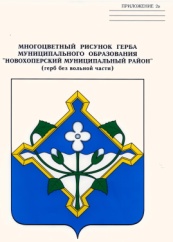 № 01-18/11.5-2019_                                                                  11 декабря 2019 г.г. НовохопёрскФинансово-экономическая экспертиза проведена ревизионной комиссии Новохопёрского муниципального  района Воронежской области (далее – ревизионная комиссия) в соответствии п.7 ч.2 ст. 9 Федерального закона от 07.02.2011 № 6-ФЗ «Об общих принципах организации и деятельности контрольно-счетных органов субъектов Российской Федерации и муниципальных образований», п.7 ч.1 ст.8  Положения «О ревизионной комиссии Новохопёрского муниципального района Воронежской области», утвержденного решением Совета народных депутатов от 15 апреля  2019 года № 140, п. 11  плана работы ревизионной комиссии Новохопёрского муниципального района Воронежской области на 2019 год. Объект экспертизы: проект постановления Администрации Новохоперского муниципального района Воронежской области «Об  утверждении муниципальной программы «Развитие физической культуры и спорта Новохопёрского   муниципального района» (далее – проект Программы).Перечень документов, представленных с проектом муниципальной программы:  Бюджетный кодекс Российской Федерации (далее – БК РФ); Стратегия социально-экономического развития Новохопёрского муниципального  района Воронежской области на период до 2035 года, утверждённая решение Совета народных депутатов Новохопёрского муниципального района от 14.12.2018 года № 103; Порядок принятия решений о разработке, реализации и оценке эффективности реализации муниципальных программ Новохоперского муниципального района Воронежской области, утвержденный постановлением Новохопёрского муниципального  района Воронежской области от 06.12.2019 № 475 (далее – Порядок); Перечень муниципальных программ Новохоперского муниципального района, утвержденный распоряжением Администрации Новохоперского муниципального района от 01.11.2019 № 384. Проект постановления для проведения экспертизы представлен в ревизионную комиссию 10 декабря 2019 года.Муниципальная программа «Развитие физической культуры и спорта Новохопёрского   муниципального района» включена в Перечень муниципальных программ Новохоперского муниципального района на среднесрочный период 2020-2025 годы, утвержденный распоряжением Администрации Новохоперского муниципального района от 01.11.2019 № 384. Разработчиком и ответственным исполнителем проекта Программы является Администрации Новохоперского муниципального района Воронежской области. Соисполнителями являются: БУЗ ВО «Новохоперская  РБ» (по согласованию),  МКУ «НРЦРО», Военного комиссариата Воронежской области по Новохопёрскому району (по согласованию).Согласно, проекта паспорта муниципальной программы, основными целями программы является: - Обеспечение условий для развития физической культуры и спорта на территории Новохопёрского муниципального района;- Укрепление здоровья населения путем развития доступной различным категориям жителей района инфраструктуры для занятий массовыми видами физической культуры и спорта по месту жительства;- Популяризация любительского и профессионального спорта путем приобщения общества к регулярным занятиям физической культурой и спортом.- Развитие и реализация комплекса «Готов к труду и обороне» (ГТО) на территории Новохопёрского муниципального района.Задачи проекта муниципальной Программы: – совершенствование нормативно-правовой базы района в сфере физической культуры и спорта;- развитие новых видов спорта;- создание условий для развития видов спорта в МКУ ДО ДЮСШ;- подготовка спортсменов в состав сборных команд; - осуществление, координация и проведение на территории района единой муниципальной политики в развитии физической культуры и спорта, опирающейся на целостную нормативную правовую базу;- удовлетворение потребности населения района в физическом совершенствовании, укреплении здоровья путем регулярных занятий физической культурой и спортом;- строительство, реконструкция и модернизация физкультурно-оздоровительных и спортивных сооружений, оснащение их современным оборудованием и инвентарем;- совершенствование инфраструктуры муниципальных учреждений, решающих вопросы физического воспитания учащейся молодежи, оказывающих спортивные услуги населению;- подготовка и приобщение молодого поколения к сдачам норм Комплекса (ГТО);- подготовка и переподготовка тренеров по видам спорта, которые профилируются в Новохоперском районе.Экспертизой представленного проекта муниципальной программы установлено: Срок реализации программных мероприятий определён на 2020-2025 годы.Структура муниципальной программы не предусматривает деление на подпрограммы, а планируется по 10 основным мероприятиям:- нормативно-правовое и организационное обеспечение;- перечень физкультурных и спортивных мероприятий;- мероприятия среди инвалидов и иных лиц с ограниченными возможностями здоровья;- развитие материально-технической базы спорта и спортивных сооружений;- информационное обеспечение программных мероприятий в СМИ и сети интернет;- награждение, страхование;- строительство и реконструкция объектов спорта;- развитие физкультурно-спортивной работы с детьми и молодежью;- развитие футбола в Новохоперском муниципальном районе;- развитие водных видов спорта.На реализацию мероприятий проекта Программы разработчиком предлагается утвердить объем финансирования в сумме 720,0 тыс. руб., за счет средств местного бюджета, в том числе :за 2020 год - 120,0 тыс. руб.;за 2021 год - 120,0 тыс. руб.;за 2022 год - 120,0 тыс. руб.;за 2023 год - 120,0 тыс. руб.;за 2024 год - 120,0  тыс. руб.;за 2025 год - 120,0  тыс. руб.;	Объём финансирования местного бюджета на реализацию муниципальной программы в паспорте соответствует планируемым расходам местного бюджета приложения 2, и предусматривается по 7 (семи) основным мероприятиям муниципальной программы из 10 (десяти) ежегодно по 120,0  тыс. рублей. 	Финансовое обеспечение и прогнозная (справочная) оценка расходов федерального, областного и местных бюджетов, на реализацию муниципальной программы Новохоперского муниципального района Воронежской области, указанные в приложении 3 соответствует ресурсному обеспечению паспорта муниципальной программы, и предусматривается по 7 (семи) основным мероприятиям из 10 (десяти). Согласно данным приложения 3 на реализацию муниципальной программы по основному мероприятию «Перечень физкультурных и спортивных мероприятий» предусматривается ежегодно по 20,0 тыс. рублей (за счет средств местного бюджета), по основному мероприятию «Мероприятия среди инвалидов и иных лиц с ограниченными возможностями» предусматривается ежегодно по 10,0 тыс. рублей (за счет средств местного бюджета), по основному мероприятию «Развитее материально-технической базы спорта и спортивных сооружений» предусматривается ежегодно по 20,0 тыс. рублей (за счет средств местного бюджета), по основному мероприятию «Награждение, страхование» предусматривается ежегодно по 15,0 тыс. рублей (за счет средств местного бюджета), по основному мероприятию «Развитие физкультурно-спортивной работы с детьми и молодежью» предусматривается ежегодно по 20,0 тыс. рублей (за счет средств местного бюджета), по основному мероприятию «Развитее футбола в Новохоперском муниципальном районе» предусматривается ежегодно по 20,0 тыс. рублей (за счет средств местного бюджета), по основному мероприятию «Развитие водных видов спорта» предусматривается ежегодно по 15,0 тыс. рублей (за счет средств местного бюджета).4. Результат достижения цели и решения задач муниципальной программы определяет 7 показателей (индикаторов) паспорта, которые соответствуют предусматриваемым показателям приложения 1 «Сведениям о показателях (индикаторах) муниципальной программы Новохоперского муниципального района». Согласно данным приложения №1  планируется достижение следующих показателей (индикаторов) :- Доля населения систематически занимающегося физической культурой и спортом – к 2025 году планируется увеличение на 10%.- Показатель единовременной пропускной способности спортивных сооружений - к 2025 году планируется увеличение на 15 человек.- Доля учащихся, занимающихся в спортивных школах - к 2025 году планируется увеличение на 14%.- Увеличение доли учащихся систематически занимающихся физической культурой и спортом - к 2025 году планируется увеличение на 1,1%.- Увеличение численности спортивных сооружений - к 2025 году планируется увеличение на 5 единиц.- Увеличение доли спортсменов получивших массовые спортивные разряды от общей численности учащихся в спортивных школах - к 2025 году планируется увеличение на 9%.;- Численность населения, принявшего участие в выполнении нормативов испытаний (тестов) Всероссийского физкультурно-спортивного комплекса «Готов к труду и обороне» (ГТО), в общей численности населения - к 2025 году планируется увеличение на 9%.5. В ходе выполнения программных мероприятий будут решаться, прежде всего, социальные проблемы района, в том числе кадровые проблемы развития отрасли. Ожидаемыми результатами проекта Программы являются: - ежегодно увеличивать районный показатель численности населения, занимающегося физической культурой и спортом, на 2 %;- ежегодно увеличивается районный показатель единовременная пропускная способность спортивных сооружений, на 3 человека;- ежегодно увеличивается районный показатель численности занимающихся в спортивных школах, на 3%; - ежегодно увеличивается районных показатель численности учащихся систематически занимающихся физической культурой и спортом, на 0,2%;- ежегодно увеличивается районных показатель численности спортсменов получивших массовые спортивные разряды от общей численности учащихся в спортивной школе, на 2%;- ежегодно увеличивается районных показатель численности спортсменов получивших массовые спортивные разряды от общей численности учащихся в спортивной школе, на 2%; - ежегодно увеличивается районных показатель численность населения, принявшего участие в выполнении нормативов испытаний (тестов) Всероссийского физкультурно-спортивного комплекса «Готов к труду и обороне» (ГТО), в общей численности населения, на 2%.Решаемые задачи в проекте Программы представлены в рамках полномочий осуществляющих органом местного самоуправления в соответствии с Федерального закона от 06.10.2013 №131-ФЗ «Об общих принципах организации местного самоуправления». Структура проекта муниципальной программы соответствует Порядку принятия решений о разработке, реализации и оценке эффективности реализации муниципальных программ Новохоперского муниципального района Воронежской области, утвержденного постановлением Новохопёрского муниципального  района Воронежской области от 06.12.2019 № 475.По итогам финансово-экономической экспертизы представленного проекта муниципального правового акта замечания и предложения отсутствуют.Председательревизионной комиссииНовохопёрского муниципального районаВоронежской области                                                                    В.М. РжевскаяРЕВИЗИОННАЯ КОМИССИЯ НОВОХОПЁРСКОГО МУНИЦИПАЛЬНОГО РАЙОНА  ВОРОНЕЖСКОЙ  ОБЛАСТИ397400,  г.Новохоперск, ул. Советская, 26, тел:(47353) 3-19-03РЕВИЗИОННАЯ КОМИССИЯ НОВОХОПЁРСКОГО МУНИЦИПАЛЬНОГО РАЙОНА  ВОРОНЕЖСКОЙ  ОБЛАСТИ397400,  г.Новохоперск, ул. Советская, 26, тел:(47353) 3-19-03РЕВИЗИОННАЯ КОМИССИЯ НОВОХОПЁРСКОГО МУНИЦИПАЛЬНОГО РАЙОНА  ВОРОНЕЖСКОЙ  ОБЛАСТИ397400,  г.Новохоперск, ул. Советская, 26, тел:(47353) 3-19-03ЗАКЛЮЧЕНИЕ по результатам финансово-экономической экспертизы проекта постановления Администрации Новохоперского муниципального района Воронежской области «Об утверждении муниципальной программы «Развитие физической культуры и спорта Новохопёрского   муниципального района»